ECO-ACTION FOR THE WEEKJanuary 22, 2021 – Actions for Our Own Dear Planet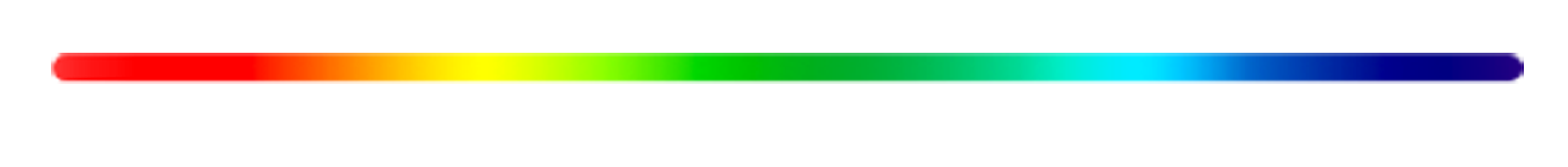 PROTECT TREES. Land and trees absorb about 24% of the greenhouse gases that cause climate change. Learn how the Vatican promotes planting trees through programs like the LaudatoTreeMovement: https://www.laudatotree.org. Consider using this and other tree planting sites for memorials and gifts.Learn how important it is to plant trees: How Planting Trees Helps all 17 Sustainable Development GoalsReminder: ecosia.com plants a tree each time it is used as a search engine.Reduce the destruction of trees:Use 100% recycled copy paper, tissues, and toilet paper. (Avoid Charmin, Bounty and Puffs, logging for which threatens the Canadian boreal forest, the world’s largest intact forest ecosystem.) If people don’t buy recycled produce, no point in recycling it. Pay bills and taxes on line.Be creative in finding paper for notes and drafts — e.g., the backs of cards and envelopes.Print on both sides — if that’s compatible with your printer.        Use fabric napkins instead of paper.NOTE: Thursday, January 28, is the Jewish celebration of Tu B'shvat: an ecological awareness day celebrating the "birth" of a new season of trees. What is Tu B'Shevat? - Jewish Holiday Guide – toriavey.com/what-is-tu-bshevat